Chevrolet Corvair Monza GT 1963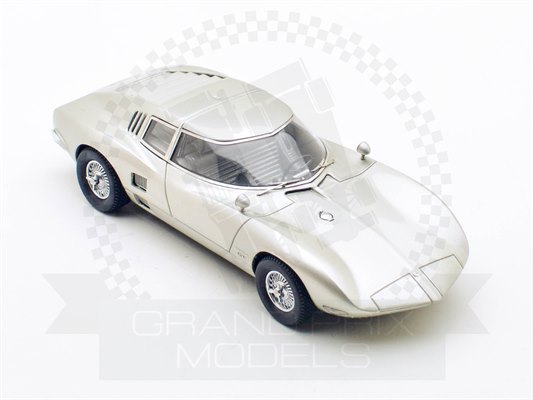 Click the main image above to see a zoomed view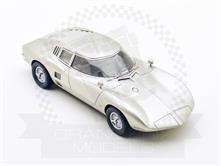 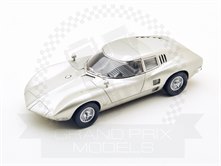 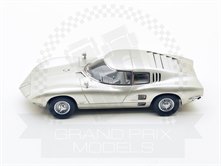 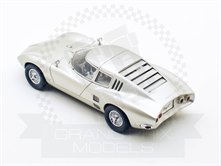 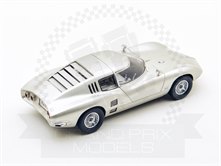 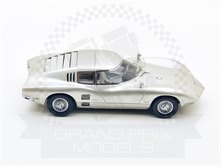 Now
£92.95 Prices converted are approximately:$101.11
€106.98
A$141.85
¥11193Postage for this product to United Kingdom is:£3.25 by standard postRead more on postage rates or change your delivery country hereDelivery Country AddThis Sharing ButtonsShare to FacebookShare to TwitterShare to EmailShare to More72Chevrolet Corvair Monza GT 1963 by Avenue 43About Avenue 43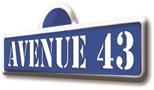 A new range launched in 2017 of very well finished, kerbside resincast models. Made in a very similar style to Autocult, who are also the distributor. Numbers very limited, so decide quickly! Made in China for Germany.Description:Chevrolet Corvair Monza GT 1963Catalogue#:AVE60022Product Type:ResincastScale:1:43Event:GT & Sports Car RacingColour:SilverDrivers:-Sponsors:-Dates:1963Race/Position:-Release Date:February 2019Weight:450 gramsComments:-